Plantevernjournal 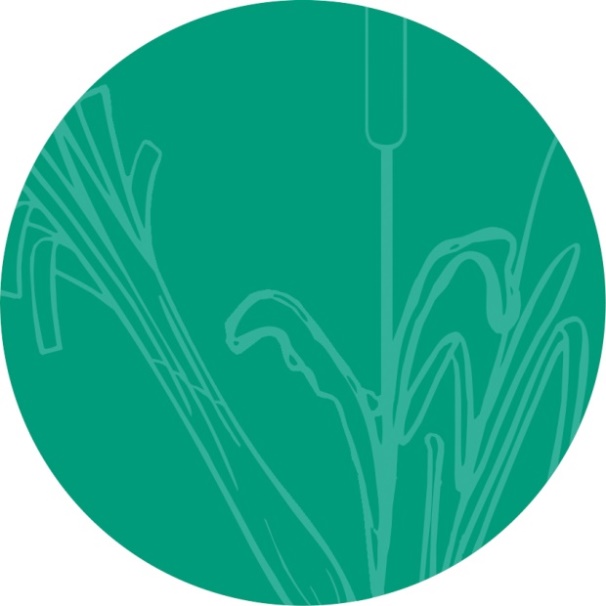 Gjeld all yrkesmessig bruk av plantevernmiddelPlantevernjournal består av 3 delar: Sprøytejournal, integrert plantevern og vassjournal Fyll ut eit skjema per sprøyting. Det skal skrivast journal for all bruk av plantevernmiddel. Plantevernjournalen skal oppbevarast i minst 3 år. SprøytejournalTilleggsdokumentasjon Integrert Plantevern VassureiningVassjournal - for horisontal bomsprøyteDu skal føre vassjournal der det er fleire avstandskrav til overflatevatn på etiketten og du har sprøyta nærmare enn 50 m frå vatn. Dei kortaste avstandane er berre lovlege dersom du nyttar avdriftsreduserande utstyr og teknikkar. Desse krava gjeld:Du oppfyller krav i veileder  «Tiltak som gir avdriftsreduksjon» Du fører journal. Merk at denne journalen berre gjeld bomsprøyte2Produsent:Sprøyta sist godkjend:Sprøyta sist godkjend:Dato, år:Skifte:Problem/ skadegjerarKulturvekst:Preparat:  Dose/daa:Haustedato:Effekt:Dårleg – Middels - GodKlokkeslett:  Vassmengd:Temperatur, °C:Nedbør         timar etter sprøytingVind:StilleLite vindVindSol/skyerKlårtHalvskyaSkyaLuftråme:TørtNormaltFuktigJordråme:TørtNormaltFuktigVekst sist veke:GodNormalDårleg                                                                     (kryss av for det som er aktuelt)                                                                     (kryss av for det som er aktuelt)                                                                     (kryss av for det som er aktuelt)                                                                     (kryss av for det som er aktuelt)                                                                     (kryss av for det som er aktuelt)                                                                     (kryss av for det som er aktuelt)                                                                     (kryss av for det som er aktuelt)Utviklingsstadium (t.d frøbladstadium eller beg. stengelstrekking )(t.d frøbladstadium eller beg. stengelstrekking )(t.d frøbladstadium eller beg. stengelstrekking )(t.d frøbladstadium eller beg. stengelstrekking )(t.d frøbladstadium eller beg. stengelstrekking )(t.d frøbladstadium eller beg. stengelstrekking )Behandlingsfrist:Emballasjehandtering:Sprøytinga utført av:Andre noteringar: (t.d trykk, køyrefart etc)(t.d trykk, køyrefart etc)(t.d trykk, køyrefart etc)(t.d trykk, køyrefart etc)(t.d trykk, køyrefart etc)(t.d trykk, køyrefart etc)Eg har kunnskap om integrert plantevern og har (brukt følgjande prinsipp):(kryss av for det som er aktuelt)Eg har kunnskap om integrert plantevern og har (brukt følgjande prinsipp):(kryss av for det som er aktuelt)Førebygd problem gjennom vekstskifte, resistente sortar, god dyrkingsteknikk, bevaring av nytteorganismar og godt reinhald. Kjennskap til skadegjerarane eller søkt råd hos rådgjevarar. Brukt varsling, prognosar og skadetersklar.Brukt ikkje-kjemiske metodar når dei er tilstrekkeleg effektive (t.d. luking, feller, nett). Brukt dei beste og mest skånsame plantevernmidla for miljø og helse. Tilpassa dosen etter behovet/nytta reduserte dosar når det er mogleg/flekkvis behandling. Motverka utvikling av resistens ved ikkje å bruke same middel år etter år. Sjekke om tiltaka har verka tilfredsstillande.Grunngjeving for sprøytingEtter varselEtter rådgjevingObservert angrepResistens-brytar                                                                                                (kryss av for det som er aktuelt)                                                                                                (kryss av for det som er aktuelt)                                                                                                (kryss av for det som er aktuelt)                                                                                                (kryss av for det som er aktuelt)                                                                                                (kryss av for det som er aktuelt)                                                                                                (kryss av for det som er aktuelt)                                                                                                (kryss av for det som er aktuelt)Evt. anna grunngjeving/ merknadar(til dømes overvaking av kultur)Eg har gjort tiltak for å hindre ureining: (kryss av for det som er aktuelt) Eg har gjort tiltak for å hindre ureining: (kryss av for det som er aktuelt) Helde avstandskrav på etikettenIkkje spreidd plantevernmiddel nærmare enn 3 m frå overflatevatnIkkje spreidd plantevernmiddel innafor 50 m frå drikkevassbassengIkkje brukt sprøyta si pumpe for fylling av vatn frå vassdrag. Nytta plass for fylling og vasking som gir minst mogleg fare for vassureining.Vurdert spreiingsteknikkar som gir minst mogleg avdrift.Dersom etiketten angir ulik avstandsgrense etter type tiltak for avdriftsreduksjon:Dersom etiketten angir ulik avstandsgrense etter type tiltak for avdriftsreduksjon:Eg har ikkje sprøyta nærmare enn 50 meter frå vatn og treng ikkje føre vassjournalAvstand til overflatevatn:      m     Avstand drekkevasskjelde    mMaksimal køyrehastigheit:      km/t     Bomhøgd:     cmHøgaste trykk som er nytta:bar      Avdriftsreduksjon i %0, 50, 75 el. 90Dysefabrikat      Dysenamn:Krav til vegetert buffersone?Ja / Nei      Om ja; krav til lengde?Sprøyteteknikken over er nytta i eit belte frå ______m til ______m frå overflatevatnSprøyteteknikken over er nytta i eit belte frå ______m til ______m frå overflatevatnSprøyteteknikken over er nytta i eit belte frå ______m til ______m frå overflatevatnSprøyteteknikken over er nytta i eit belte frå ______m til ______m frå overflatevatnVed bruk i jordbær: Er det brukt jordbærbom/skjerma sprøytingJa / Nei/ Ikkje aktueltAndre tiltak som er nytta for å beskytte vatn for eksempel for å redusere avrenning?Andre tiltak som er nytta for å beskytte vatn for eksempel for å redusere avrenning?